АНКЕТА*Обращаем Ваше внимание на то, что все поля анкеты обязательны для заполнения, в противном случае Ваша анкета не будет рассмотренаДата заполнения «_____» _________________________201__ гЗнание иностранных языков, на которых вы можете общаться с иностранными болельщиками (поставить * в выбранной графе):Образование: 	высшее 		             среднее специальное 		 среднее н/высшее 	         среднее техническое		 прочееГотовность работать во время проведения ЧМ-18		да		нетНаличие спортивной подготовки (укажите вид спорта) ___________________________________________________Прохождение подготовки по программе обучения ЧОД(наличие лицензии в т.ч. истекшей) ____________________________________________________________________Укажите источник информации, из которого Вы узнали о деятельности Центра подготовки временного персонала: ____________________________________________________________________________________________________Причины, по которым Вы хотите стать стюардом ФК «Зенит»Направляя данную анкету, я подтверждаю, что не состою на учете по поводу психического заболевания, алкоголизма, наркомании или токсикомании, и у меня отсутствуют медицинские противопоказания (эпилепсия, сердечно-сосудистые заболевания и тд) для работы в качестве контролера-распорядителя.Настоящим предоставляю Акционерному обществу Футбольный клуб «Зенит» право на обработку моих персональных данных указанных в анкете и содержащих: фамилию, имя, отчество, год, месяц, дату и место рождения, образование, профессию, данные о регистрации и фактическом месте жительства, а также другую информацию (относящуюся к категории персональных данных). Данное право предоставляется в целях участия в конкурсе на вакантную должность в АО «ФК «Зенит».Указанное право предоставляется на время принятия решения АО «ФК «Зенит» по итогам конкурса на замещение вакантной должности. Данное согласие действует на срок до трех месяцев.Отзыв данного согласия может быть осуществлен в любое время на основании письменного заявления субъекта персональных данных.ФамилияИмя ОтчествоДата рожденияДата рожденияДата рожденияМесторожденияГражданствоДеньМесяцГодМесторожденияГражданствоМесторожденияГражданствоАдрес постоянной регистрацииАдрес постоянной регистрацииТелефон моб.Телефон дом.Адрес фактического проживания Адрес фактического проживания Телефон дом.Адрес электронной почтыСсылка на страницу в соц.сети (id и nickname)Иностранный языкСтепень владенияСтепень владенияСтепень владенияИностранный языкОтдельные слова и выраженияРазговорный/бытовойСвободное владениеУчебное заведениеУчебное заведениеУчебное заведениеСпециальность по диплому, квалификацияСпециальность по диплому, квалификацияГод окончанияФорма обученияРабота (начиная с последнего места работы, включая совместительство и работу по договору, службу в армии; если опыта работы нет, напишите об этом):Работа (начиная с последнего места работы, включая совместительство и работу по договору, службу в армии; если опыта работы нет, напишите об этом):Работа (начиная с последнего места работы, включая совместительство и работу по договору, службу в армии; если опыта работы нет, напишите об этом):Работа (начиная с последнего места работы, включая совместительство и работу по договору, службу в армии; если опыта работы нет, напишите об этом):Работа (начиная с последнего места работы, включая совместительство и работу по договору, службу в армии; если опыта работы нет, напишите об этом):Работа (начиная с последнего места работы, включая совместительство и работу по договору, службу в армии; если опыта работы нет, напишите об этом):Работа (начиная с последнего места работы, включая совместительство и работу по договору, службу в армии; если опыта работы нет, напишите об этом):Месяц и годМесяц и годНазвание организации Название организации Должность, должностные обязанности.Должность, должностные обязанности.Должность, должностные обязанности.ПоступлениеУвольнениеНазвание организации Название организации Должность, должностные обязанности.Должность, должностные обязанности.Должность, должностные обязанности.Месяц и годМесяц и годНазвание организацииНазвание организацииДолжность, должностные обязанности.Должность, должностные обязанности.Должность, должностные обязанности.ПоступлениеУвольнениеНазвание организацииНазвание организацииДолжность, должностные обязанности.Должность, должностные обязанности.Должность, должностные обязанности.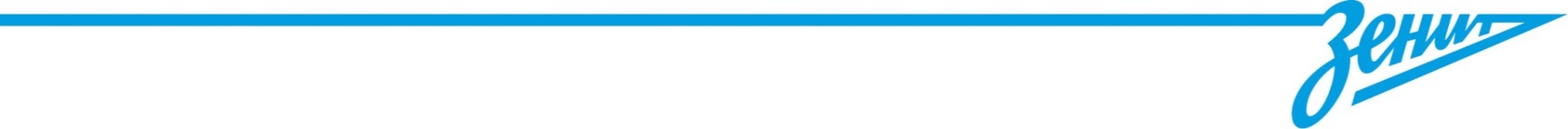 